 Matching activity for Newton’s law of cooling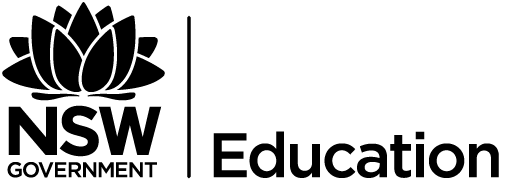 ActivityMatch the initial condition, an additional data point, the exponential equation and dN/dt.Note: k values have been rounded to 4 decimal places.Initial conditionAdditional data pointExponential equationdN/dtA hot item at 40 degrees Celsius in placed in a room which has a constant temperature of 15 degrees CelsiusA hot item at 40 degrees Celsius in placed in a room which has a constant temperature of 15 degrees CelsiusA hot item at 40 degrees Celsius in placed in a room which has a constant temperature of 10 degrees CelsiusA hot item at 40 degrees Celsius in placed in a room which has a constant temperature of 10 degrees CelsiusA hot item at 80 degrees Celsius in placed in a room which has a constant temperature of -5 degrees CelsiusA hot item at 80 degrees Celsius in placed in a room which has a constant temperature of -5 degrees CelsiusA hot item at 55 degrees Celsius in placed in a room which has a constant temperature of 5 degrees CelsiusA hot item at 55 degrees Celsius in placed in a room which has a constant temperature of 5 degrees CelsiusAfter 12 minutes the temperature of the item has dropped to 35 degrees CelsiusAfter 6 minutes the temperature of the item has dropped to 22 degrees CelsiusAfter 6 minutes the temperature of the item has dropped to 34 degrees CelsiusAfter 10 minutes the temperature of the item has dropped to 35 degrees CelsiusAfter 8 minutes the temperature of the item has dropped to 25 degrees CelsiusAfter 8 minutes the temperature of the item has dropped to 67 degrees CelsiusAfter 10 minutes the temperature of the item has dropped to 20 degrees CelsiusAfter 12 minutes the temperature of the item has dropped to 30 degrees CelsiusN = 10+30e-0.0182tN = 15+25e-0.1609tN = 10+30e-0.0372tN = -5+85e-0.0207tN = 5+50e-0.1145tN = 15+25e-0.0186tN = -5+85e-0.1911tN = 5+50e-0.0578tdN/dt = -0.0186(N - 15)dN/dt = -0.1609(N - 15)dN/dt = -0.0372(N - 10)dN/dt = -0.0207(N + 5)dN/dt = -0.0182(N - 10)dN/dt = -0.0578(N - 5)dN/dt = -0.1145(N - 5)dN/dt = -0.1911(N + 5)